26.2.Brno hl.n.16:55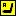 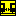 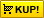  R 864 Rudolf Těsnohlídek     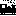 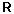 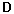 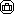 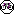 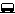 Přelouč19:0419:07
26.2.Praha hl.n. 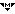 17:55 R 873 Slavkov    Přelouč18:5018:5128.2.Přelouč16:5016:51 R 871 Punkva     Brno hl.n.19:0228.2.Přelouč17:0417:07 R 866 Macocha     Praha hl.n. 18:04